Wildlife, Fisheries, and Ecology Management 2016 Course Syllabus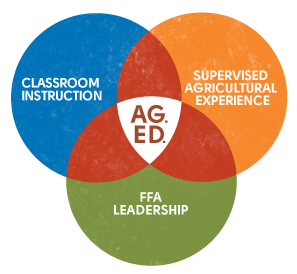 Course Description:This course is designed to help students attain academic skills and knowledge in agriculture. Topics to be covered include, but are not limited to: hunter education, boater education, fire arm safety, archery safety, exotic and endangered species, hoofed mammals, and birds. Time will also be spent learning about FFA – the largest youth-led organization in the nation. Classroom Expectations:Be PreparedBe on TimeBe RespectfulBe Ready to WorkBe confident!Materials Needed:1 ½” or 2” Binder (to contain Livestock Production work only)1 Spiral (Warm-up spiral) Notebook paper or an additional spiral for class notesPens or pencilsMarkersConstruction paperAdditional materials may be needed throughout the course. You will be notified in advance when these will be needed.Safety in the Classroom:	This is a hands-on agricultural class. Therefore, horseplay will not be tolerated at any time. There will be days when you will work with tools and could possibly injure yourself. Appropriate clothing must be worn on days when working with these tools. You will have to pass a safety test before using tools that could potentially be harmful.Grading Policy:Major Grades = 55%EX: Exams & major projects Minor Grades = 30%EX: Quizzes & minor projectsOther Grades = 15%EX: Warm-ups & participation in group work & class discussionsLate Assignments:Assignments that are not turned in the day they are due will be accepted the next class day for a maximum score of a 70. If the assignment is not turned in by the next day after it was due, it will not be accepted.Make-up Work:Students will have two days for every day they are absent from school to complete make-up work. It is your responsibility to get your make up work from the teacher. If you are absent for three days or more, please meet with the teacher to discuss make-up work options.Supervised Agriculture Experience Program (SAEP):It is mandatory for each student to have and complete an SAEP project throughout the duration of the course to meet course curriculum requirements. The teacher will discuss this project in further detail during the first six weeks of school.Record Book:	Part of the SAEP requires students to keep and maintain a record book. The teacher will help set this up and give some time in class to work on it. Several grades will be taken on the progress of the completion of the record book.Additional Information:Students are highly encouraged to join FFA! Being enrolled in this course does not mean the student is automatically a member. Those wanting to become an FFA member should ask for a membership form and pay $30 by September 23rd.Course: Wildlife, Fisheries, and Ecology ManagementInstructor: Mrs. JohnsonPeriod: 3rd or 4th (circle class period)Student Name Printed: ___________________________________________I ______________________, parent or guardian of ____________________ have read the course syllabus and understand all the expectations and requirements for this course. *Please return this form to Mrs. Johnson by the end of the first week of school for a grade.Address: _____________________________________ City: __________________	Zip: _________________ Student Email: _______________________________Parent/Guardian Email: ________________________Parent/Guardian Phone: ___________________________________________________		_________________	Student Signature					Date___________________________		_________________    Parent/Guardian Signature				DateInstructor: Mrs. Madison JohnsonEmail: madisontjohnson@katyisd.orgRoom: 1343Conference: 5th period (11:21 am – 12:11 pm)Tutorials: Thursdays before and after school,                      or by appointment